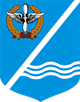 Совет Качинского муниципального округа города СевастополяРЕШЕНИЕ  № 30 /121Об утверждении Отчётов об исполнении муниципальных программ внутригородского муниципального образования города Севастополя Качинский муниципальный округ за 1  квартал 2019г.		Руководствуясь Федеральным законом от 06.10.2003г. № 131-ФЗ «Об общих принципах организации местного самоуправления в Российской Федерации», Бюджетным кодексом Российской Федерации, Законом города Севастополя «О бюджете города Севастополя на 2018-2020 годы», Законом города Севастополя от 30.12.2014 №102-ЗС «О местном самоуправлении в городе Севастополе», Уставом внутригородского муниципального образования, утвержденным решением Совета Качинского муниципального округа от 19.03.2015 №13, Постановлениями местной администрации Качинского муниципального округа от 03.12.2018  №165 «О внесении изменений и дополнений в Перечень муниципальных программ внутригородского муниципального образования города Севастополя Качинский муниципальный округ утвержденный Постановлением местной администрации Качинского муниципального округа от 08.12.2017г. №111-МА», Постановлением местной администрации Качинского муниципального округа города Севастополя от 23.11.2016 № 51-МА "Об утверждении Порядка разработки, реализации и оценки эффективности муниципальных программ во внутригородском муниципальном образовании города Севастополя Качинский муниципальный округ" Совет Качинского муниципального округа 				                         РЕШИЛУтвердить Отчёт об исполнении муниципальной программы «Информационное общество» за 1 квартал 2019г. (Приложение 1). Утвердить плановые значения целевых показателей программы «Информационное общество» за 1 квартал 2019г. (Приложение 2).Утвердить Отчёт об исполнении муниципальной программы «Благоустройство территории внутригородского муниципального образования города Севастополя Качинский муниципальный округ» за 1 квартал 2019г. (Приложение 3). Утвердить плановые значения целевых показателей программы «Благоустройство территории внутригородского муниципального образования города Севастополя Качинский муниципальный округ» за 1 квартал 2019г. (Приложение 4).Утвердить Отчёт об исполнении муниципальной программы «Развитие культуры во внутригородском муниципальном образовании города Севастополя Качинский муниципальный округ»  за 1 квартал 2019г.  (Приложение 5).Утвердить плановые значения целевых показателей программы «Развитие культуры во внутригородском муниципальном образовании города Севастополя Качинский муниципальный округ» за 1 квартал 2019г. (Приложение 6).Принять к сведению, что за I квартал 2019г. по муниципальным программам «Обеспечение антитеррористической и общественной безопасности на территории внутригородского муниципального образования города Севастополя  Качинский муниципальный округ», «Развитие физической культуры и спорта во внутригородском муниципальном образовании города Севастополя Качинский муниципальный округ», «Управление и содержание муниципального имущества внутригородского муниципального образования города Севастополя Качинский муниципальный округ»  средства бюджета ВМО Качинского МО не расходовались.Обнародовать настоящее Решение путем размещения его полного текста на информационном стенде Качинского муниципального округа для официальной информации по адресу: 299804, г.Севастополь, пгт Кача, ул. Нестерова,5 и на сайте Качинского муниципального округа. Решение вступает в силу с момента обнародования.  Контроль за исполнением настоящего решения возложить на Главу ВМО Качинский МО, исполняющего полномочия председателя Совета, Главу местной администрации Герасим Н.М.  Приложение 1                                                                                      к  Решению Совета Качинского                                                                                      муниципального округа  г.Севастополя от 08.05.2019г. №30/121  «Об утверждении Отчётов об исполнении муниципальных программ внутригородского муниципального образования города Севастополя Качинский муниципальный округ  за 1 квартал 2019г.»Отчёт Об исполнении муниципальной программы «Информационное общество» за 1 квартал 2019г.Использование бюджетных ассигнований бюджета Качинского муниципального образования города Севастополя Качинский муниципальный округТыс.руб.Аналитическая запискаВ течение отчетного периода за счет средств муниципальной программы были оплачены расходы на услуги хостинга; на реализацию мероприятия по доведению до сведения населения оперативной и достоверной информации о важнейших общественно-политических, социально-культурных событиях, о деятельности органов местного самоуправления, состояние экономики, экологии и других сфер общественной жизни округа, вопросам прав, свобод и обязанностей граждан, их безопасности и другим вопросам, представляющим общественный интерес на территории Качинского муниципального округа.        За отчетный период запланированные средства в объеме 55 ,00 тыс.руб. освоены на 1,3 %. Приложение 2                                                                                      к  Решению Совета Качинского                                                                                      муниципального округа  г.Севастополя от 08.05.2019г. №30/121  «Об утверждении Отчётов об исполнении муниципальных программ внутригородского муниципального образования города Севастополя Качинский муниципальный округ  за 1 квартал 2019г.»Плановые значения целевых показателей (индикаторов) муниципальной программы внутригородского муниципального образования города Севастополя Качинский муниципальный округ «Информационное общество» в 1 квартале 2019г.Глава ВМО Качинский МО, исполняющий полномочия председателя Совета, Глава местной администрации	                        Н.М. Герасим                 Приложение 3                                                                                      к  Решению Совета Качинского                                                                                      муниципального округа  г.Севастополя от 08.05.2019г. №30/121  «Об утверждении Отчётов об исполнении муниципальных программ внутригородского муниципального образования города Севастополя Качинский муниципальный округ  за 1 квартал 2019г.»                             Отчёт Об исполнении муниципальной программы «Благоустройство территории внутригородского муниципального образования города Севастополя Качинский муниципальный округ»  за 1 квартал 2019г.Использование бюджетных ассигнований бюджета Качинского муниципального образования города Севастополя Качинский муниципальный округТыс.руб.Аналитическая запискаЗа отчетный период запланированные средства в объеме 51002,6 тыс.руб. освоены на 2,8%. Приложение 4                                                                                      к  Решению Совета Качинского                                                                                      муниципального округа  г.Севастополя от 08.05.2019г. №30/121  «Об утверждении Отчётов об исполнении муниципальных программ внутригородского муниципального образования города Севастополя Качинский муниципальный округ  за 1 квартал 2019г.»Плановые значения целевых показателей (индикаторов) муниципальной программы внутригородского муниципального образования города Севастополя Качинский муниципальный округ «Благоустройство территории внутригородского муниципального образования города Севастополя Качинский муниципальный округ»  в  1 квартале 2019г.Глава ВМО Качинский МО, исполняющий полномочия председателя Совета, Глава местной администрации	                               Н.М.  Герасим                Приложение 5                                                                                      к  Решению Совета Качинского                                                                                      муниципального округа  г.Севастополя от 08.05.2019г. №30/121  «Об утверждении Отчётов об исполнении муниципальных программ внутригородского муниципального образования города Севастополя Качинский муниципальный округ  за 1 квартал 2019г.»Отчёт Об исполнении муниципальной программы «Развитие культуры внутригородского муниципального образования города Севастополя Качинский муниципальный округ»  за 1 квартал 2019г.Использование бюджетных ассигнований бюджета Качинского муниципального образования города Севастополя Качинский муниципальный округТыс.руб.Аналитическая запискаЗа отчетный период запланированные средства в объеме 1092,1 тыс.руб. освоены на 6,5 %.         В течение отчетного периода за счет средств муниципальной программы были оплачены:	- расходы  на организацию и проведение праздничного мероприятия, посвященного «Масленице»: оплачены транспортные услуги, медицинские услуги (дежурство бригады медицинской скорой помощи);	- транспортные услуги по перевозке участников праздничного мероприятия в честь юбилея «Крымской весны» - 5-летие присоединения г.Севастополя к российской Федерации.Приложение 6                                                                                      к  Решению Совета Качинского                                                                                      муниципального округа  г.Севастополя от 08.05.2019г. №30/121  «Об утверждении Отчётов об исполнении муниципальных программ внутригородского муниципального образования города Севастополя Качинский муниципальный округ  за 1 квартал 2019г.»                                                Плановые значения целевых показателей муниципальной программы «Развитие культуры внутригородского муниципального образования города Севастополя Качинский муниципальный округ»  в 1 квартале 2019г.Глава ВМО Качинский МО, исполняющий полномочия председателя Совета, Глава местной администрации	                                                                            Н.М. Герасим                 II созыв XXХ сессия2016 - 2021 гг.08.05.2019 годапгт КачаГлава ВМО Качинский МО, исполняющий полномочия председателя Совета,Глава местной администрацииН.М. ГерасимНаименование муниципальной программы, подпрограммыИсточники финансированияЯнварь-мартЯнварь-март% исполнения% исполненияНаименование муниципальной программы, подпрограммыИсточники финансированияпланфактфактплан«Информационное общество»Всего  55,000,690,691,3«Информационное общество»Местный бюджет  55,00 0,69 0,691,3«Информационное общество»Иные источники0000№ п/пЦелевой показательЕдиница измеренияПлановые значения целевого показателяПлановые значения целевого показателяПлановые значения целевого показателя№ п/пЦелевой показательЕдиница измеренияпланфакт%1234561Число потенциальных читателей, посетителей сайтачел.220051323,32Количество размещенных на сайте Качинского муниципального округа и на информационных стендах официальных документовшт.18045253Количество проведенных мероприятий в годЕд.3133,34Освоение средств, выделенных для реализации программы%550,691,3Наименование муниципальной программы, подпрограммыИсточники финансированияЯнварь-мартЯнварь-март% исполнения% исполненияНаименование муниципальной программы, подпрограммыИсточники финансированияпланфактфактплан«Благоустройство территории внутригородского муниципального образования города Севастополя Качинский муниципальный округ»Всего51002,61452,01452,02,8«Благоустройство территории внутригородского муниципального образования города Севастополя Качинский муниципальный округ»Местный бюджет51002,61452,01452,0  2,8«Благоустройство территории внутригородского муниципального образования города Севастополя Качинский муниципальный округ»Иные источники0000Наименованиепланфакт%исполненияРасходы на выплаты персоналу в целях обеспечения выполнения функций государственными (муниципальными) органами, казенными учреждениями, органами управления государственными внебюджетными фондами2411,1546,922,7Муниципальная программа «Благоустройство территории внутригородского муниципального образования города Севастополя Качинский муниципальный округ"51002,61452,02,8Санитарная очистка территории Качинского муниципального округа5001,6660,21,3Удаление твердых коммунальных отходов, в том числе с мест несанкционированных и бесхозных свалок, и их транспортировка для утилизации750,0--Создание, содержание зеленых насаждений, обеспечение ухода за ними5000,0--Создание, приобретение, установка, текущий ремонт и реконструкция элементов благоустройства6000,06,3(Услуги по вывешиванию флагов)0,1Обустройство площадок для установки контейнеров для сбора твердых коммунальных отходов1500,0--Обустройство и ремонт тротуаров (включая твердое покрытие парков, скверов, бульваров)17000,099,00,6Обустройство и содержанию спортивных и детских игровых площадок (комплексов)3000,0--Ремонт и содержание внутриквартальных дорог8000,089,01,1Содержание и благоустройство кладбищ1500,0022,21,4Содержание и благоустройство пляжей800,0029,53,7N 
п/пПоказатель (индикатор)Ед. изм.Значение показателя (индикатора) планфакт%1Площадь убираемой территориим2447 267447 2671002Удаление твердых коммунальных отходов, в т.ч. с мест несанкционированных и бесхозных свалок, и их транспортировка для утилизациим34041004248,53Площадь создания, содержания зеленых насаждений, обеспечение ухода за нимим2435 8301246,5(102 810 законтрактовано)0,34Создание, приобретение, установка, текущий ремонт и реконструкция элементов благоустройствашт.53--5Количество обустроенных контейнерных площадокшт.25--6Площадь отремонтированных тротуаровм23 2003 200законтрактовано-7Обустройство и содержание спортивных и детских игровых площадок (количество)шт.2--8Площадь отремонтированных внутриквартальных дорогм24 5004 500законтрактовано-9Площадь содержания и благоустройства пляжейм2    7 1007 10010010Площадь содержания и благоустройства кладбищм281 00081 000100Наименование муниципальной программы, подпрограммыИсточники финансированияЯнварь-мартЯнварь-март% исполнения% исполненияНаименование муниципальной программы, подпрограммыИсточники финансированияпланфактфактплан«Развитие культуры внутригородского муниципального образования города Севастополя Качинский муниципальный округ»Всего1092,170,870,86,5«Развитие культуры внутригородского муниципального образования города Севастополя Качинский муниципальный округ»Местный бюджет1092,170,870,86,5«Развитие культуры внутригородского муниципального образования города Севастополя Качинский муниципальный округ»Иные источники0000Наименованиепланфакт%исполненияПодпрограмма «Праздники»892,170,87,9Подпрограмма «Военно-патриотическое воспитание»200,0--№ п/пЦелевой показательЕдиница измеренияПлановые значения целевого показателяПлановые значения целевого показателяПлановые значения целевого показателя№ п/пЦелевой показательЕдиница измерения№ п/пЦелевой показательЕдиница измеренияпланфакт%    1234561Количествограждан, посетивших  культурно-массовые мероприятия за годчел.49001202,41.1из них детейчел.1400302,12Удельный вес граждан, посетивших одно и более культурно-массовое мероприятие от общей численности населения(9091чел. По данным Росстата на 01.01.2018 г.)%50--3Среднее количество проводимых мероприятий в годединиц82255Освоение средств, выделенных для реализации программы%1092,170,86,5